Муниципальное бюджетное дошкольное образовательное учреждение центр развития ребёнка- детский сад №2 «Сказка»Мастер- класс для родителей«Графический диктант для дошкольника...» (в подготовительной группе)                                                   Составила:воспитатель  Петрова Н.В.г. о. Краснознаменск2019 г. Цель:  познакомить родителей с понятием «Графический диктант»,  методикой его проведения с детьми старшего дошкольного возраста.  Задачи:Дать положительный  заряд эмоций.Воспитывать желание играть и рисовать вместе с ребенком.Формировать потребность принимать участие в жизни группы.Оборудование.      Листы бумаги в крупную клетку на каждого родителя, простые карандаши, наборы цветных карандашей, карточки с графическими изображениями, мягкий мяч, телевизор, тетради с работами детей, памятки для родителей.План собрания:1. Вводное слово.2. Игра «Приветствие»3. Что такое графический диктант?4. Этапы выполнения графических диктантов. Практическая часть.5. Как правильно провести занятие с ребёнком дошкольного возраста.6. Обобщение.7.  Индивидуальные рекомендации.1. Вводное слово.Добрый вечер, уважаемые родители.  Очень рада видеть всех вас здесь. 2. Игра «Приветствие».Чтобы наше общение стало более открытыми доверительным, встанем все вместе в круг и поиграем в игру, называется она «Приветствие».Каждый участник игры передаёт мяч по кругу, здоровается и говорит комплимент своему соседу (о внешности или о качествах характера). Я начну.- Светлана Михайловна , здравствуйте, Вы очень добрая , но требовательная  мама. И т.д.3. Что такое графический диктант?Сегодня мы с вами будем говорить о том, как подготовить ребёнка к школе и предотвратить трудности в обучении. Речь сегодня пойдет о «Графическом  диктанте». Что это такое ? И зачем он нужен ?Что такое диктант, понимают все: это вид письменной работы, который используется в процессе обучения для тренировки навыков письма, для закрепления и проверки приобретённых знаний.Графический диктант: рисование по клеточкам, создание рисунков по клеточкам под диктовку. Зачем это нужно?Графические диктанты — эффективный инструмент в программе подготовки дошкольника к первому классу. Польза их для детей 5–6 лет огромна:развивают умение ориентироваться в пространстве, на листе бумаги;тренируют мелкую моторику, готовят руку к письму;формируют умение работать с карандашом и ручкой;тренируют орфографическую зоркость;развивают внимательность и усидчивость;стимулируют пространственное воображение и мышление;приучают к самостоятельности;развивают слуховое внимание.Кроме того, такие задания  кажутся очень интересными для детей. Они – словно игра, в процессе которой ребенок наблюдает маленькое чудо: на его глазах, благодаря его собственным действиям в ячейках появляется определенный герой или предмет, страница тетради оживает.Дети испытывают удовольствие и радость, что непосредственно влияет на их   эмоциональное состояние.Обычный красивый рисунок может создать лишь способный ребенок, а нарисовать по клеточкам сможет каждый! Это вдохновляет ребенка и придает ему уверенности в своих силах.Этапы выполнения графических диктантов.(практическая часть)I этап – подготовительный.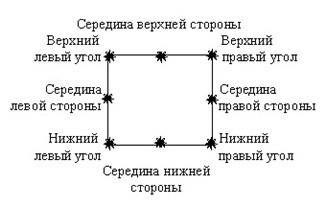 II этап – воспроизведение простых графических узоров.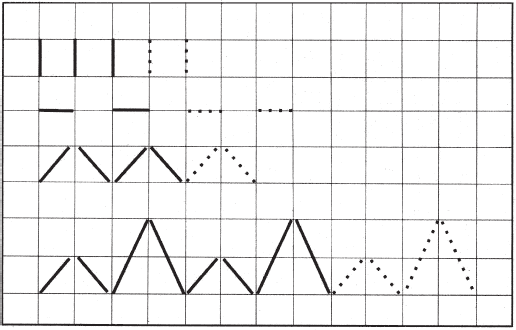 III этап – выполнение под диктовку сложных графических изображений и их повторение.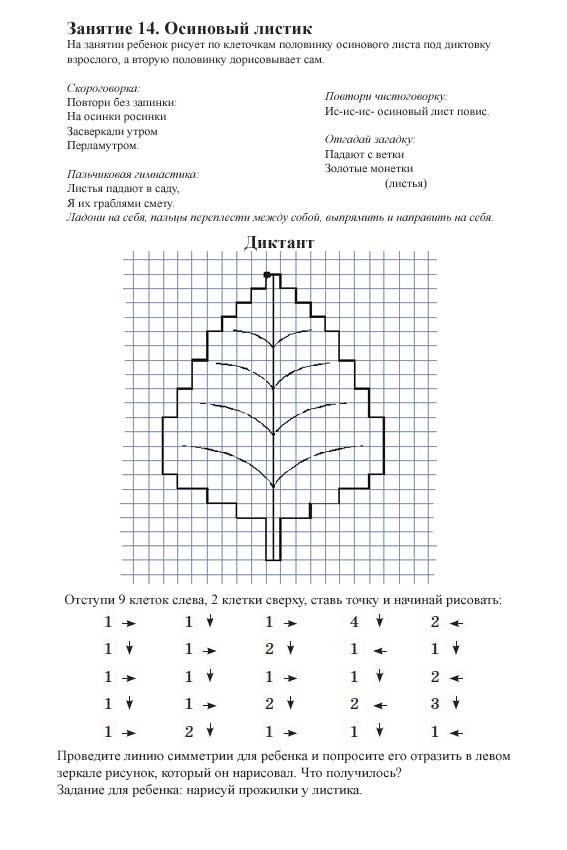 IV этап – самостоятельное выполнение заданий, связанных с дополнением части изображения до целого: симметричного и ассиметричного рисунка.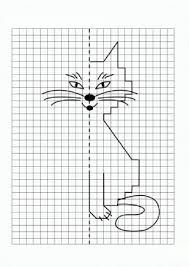 V этап – выполнение графических изображений с разворотом на 90, 180, 270 градусов, а также с перешифровкой изображения на 180 градусов (т.е. рисования в зеркальном варианте в направлениях: вверх, вниз, вправо, влево);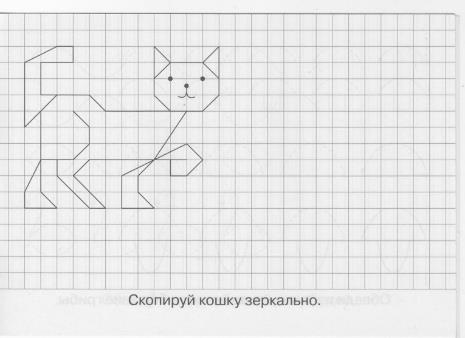 VI этап – составление графических изображений по заданной теме, по замыслу и их чтение. Начинайте с малогоВовсе не обязательно начинать графические диктанты с создания сложных рисунков. Более того, не обязательно проводить их именно в форме диктанта — т.е. выполнения задания под диктовку. Сначала освойте технику рисования по клеточкам, создавая картинки по образцу, обводя пунктирные линии, дорисовывая картинки. Найти задания — не проблема. Можно рисовать их самостоятельно.Итак, нарисуйте тоненькой линией в тетради ребёнка незамысловатый узор:Пусть он сначала обведёт нарисованный фрагмент, а затем продолжит его до конца листа.Обсудите, как узор создавался:1 клетка вниз;1 клетка вправо;1 клетка вверх;1 клетка вправо…А теперь попросите нарисовать рисунок по такой же схеме, но везде брать по две клетки.От простейшего плавно переходим к заданиям посложнее. Постепенно задания усложняйте, подбирая графические диктанты соответствующего уровня сложности.Когда в этом занятии ребёнок достигнет впечатляющих высот, предложите ему поменяться ролями: пусть он создаёт узоры или картинки, а затем по клеточкам диктует вам, как повторить его шедевр. Нам не известно ни единого случая, когда такие «перевёртыши» не вызывали бы у мальчишек и девчонок неподдельного восторга.Как правильно провести занятие с ребёнком дошкольного возраста.Подготовьте всё необходимое: лист в клетку (крупную), карандаш, ластик (чтобы можно было исправить ошибки, которых на первых порах точно не избежать). Задания для диктанта вы можете придумывать самостоятельно, а можете купить специальные рабочие тетради или скачать и распечатать графические диктанты из интернета.Сначала сами посмотрите задание. Когда убедитесь, что вам всё понятно, приглашайте ребёнка поиграть в новую игру.Убедитесь, что ребёнок сел правильно, с ровной спинкой, правильно взял в руки карандаш. Эти моменты нужно обязательно держать под контролем всякий раз, когда вы проводите для своего дошкольника развивающие занятия в домашних условиях.Напомните, где правая сторона, где левая. Кстати, этот момент можно использовать для того, чтобы рассказать ребёнку о существовании левшей и правшей. Что оба варианта нормальны. Что все детки, все люди разные. В общем, поработайте над социализацией крохи — это никогда не будет лишним.Проведите простую тренировку. Покажите, что значит нарисовать две клетки вправо. Пусть ребёнок повторит за вами. Выполните несколько таких начертаний.Нарисуйте на листе в клетку несколько прямых линий разной длины в разных направлениях (направление укажите стрелочкой). Обсудите каждую линию: сколько клеток она заняла, в каком направлении нарисована, где её начало.Графические диктанты можно дополнить загадками, скороговорками, чистоговорками и пальчиковой гимнастикой. В процессе занятия ребенок отрабатывает правильную, чёткую и грамотную речь, развивает мелкую моторику рук, учится выделять отличительные особенности предметов, пополняет свой словарный запас.   Ваша задача – помочь ребенку в игровой форме овладеть необходимыми для хорошей учебы навыками. Поэтому никогда не ругайте его. Если у него что-то не получается, просто объясните, как надо делать правильно. Чаще хвалите малыша, и никогда ни с кем не сравнивайте.Продолжительность одного занятия с графическими диктантами не должна превышать 10 – 15 минут для детей 5-ти лет, 15 – 20 минут для детей 5 – 6-ти лет и 20 – 25-ти минут для детей 6 – 7-ми лет. Но если ребенок увлекся, не стоит останавливать его и прерывать занятие.Где их взять?В эпоху современных технологий это не сложно, можно найти в интернете. Можно купить в книжном магазине на свой вкус по теме (животные, транспорт, игрушки и т.п. ) 6. Обобщение.Мы в саду часто используем «графические диктанты», как на занятиях по ФЭМП, так и в самостоятельной деятельности детей. Я раздала вам тетради, можете посмотреть, как выполняют графические диктанты ваши дети, над чем мы будем работать в этом учебном году.7. Индивидуальные рекомендации.Индивидуальные рекомендации. Памятки для родителей. Приложение.Этапы выполнения графических диктантов:I этап – подготовительный.II этап – воспроизведение простых графических узоров.III этап – выполнение под диктовку сложных графических изображений и их повторение.IV этап – самостоятельное выполнение заданий, связанных с дополнением части изображения до целого: симметричного и ассиметричного рисунка.V этап – выполнение графических изображений с разворотом на 90, 180, 270 градусов, а также с перешифровкой изображения на 180 градусов (т.е. рисования в зеркальном варианте в направлениях: вверх, вниз, вправо, влево);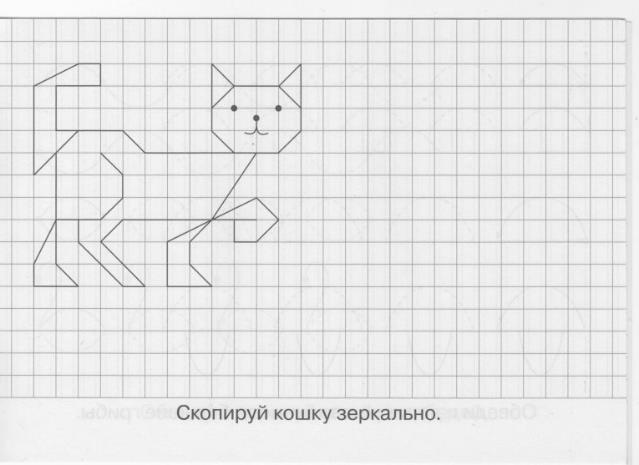 VI этап – составление графических изображений по заданной теме, по замыслу и их чтение..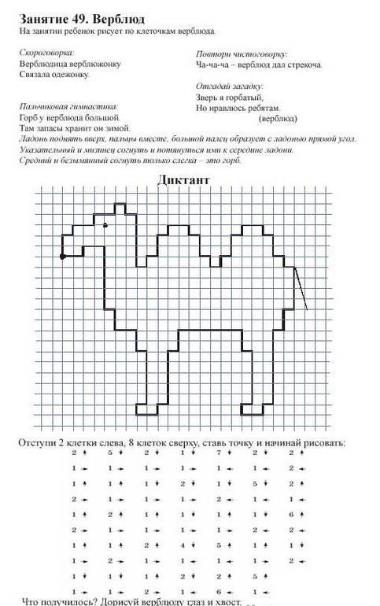 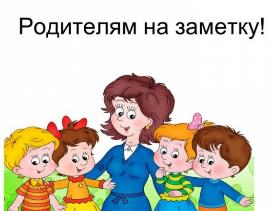 Подготовьте всё необходимое: лист в клетку (крупную), карандаш, ластик (чтобы можно было исправить ошибки, которых на первых порах точно не избежать). Убедитесь, что ребёнок сел правильно, с ровной спинкой, правильно взял в руки карандаш. Напомните, где правая сторона, где левая. От простейшего плавно переходим к заданиям посложнее.  Можно дополнить загадками, скороговорками, чистоговорками и пальчиковой гимнастикой. Продолжительность одного занятия с графическими диктантами не должна превышать 15 – 20 минут .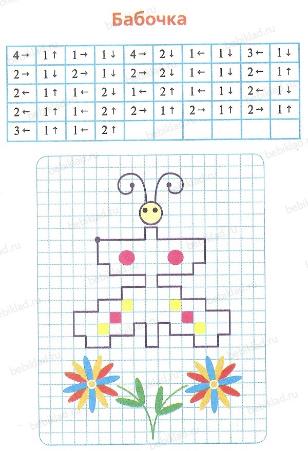 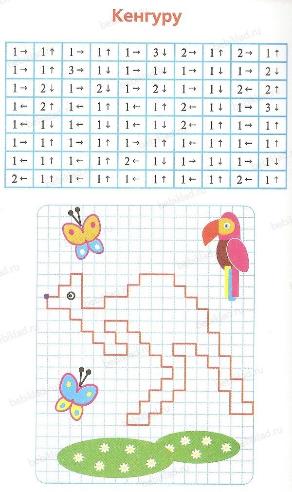 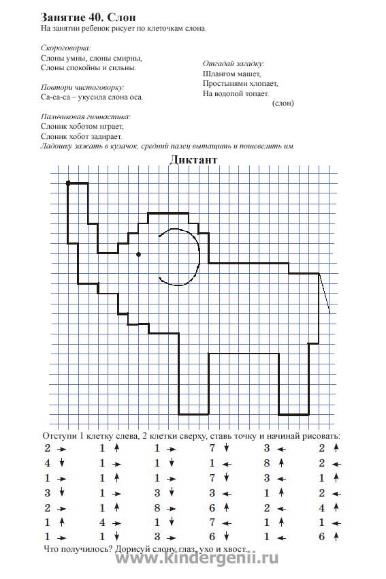 